ПРОЕКТ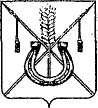 АДМИНИСТРАЦИЯ КОРЕНОВСКОГО ГОРОДСКОГО ПОСЕЛЕНИЯКОРЕНОВСКОГО РАЙОНАПОСТАНОВЛЕНИЕот                                                                             		         №                  г. КореновскО внесении изменения в постановление администрацииКореновского городского поселения Кореновского районаот 7 сентября 2015 года № 1103 «О квалификационныхтребованиях к уровню, направлению и квалификациипрофессионального образования, стажу муниципальной службы (государственной службы) или стажу работы по специальности для замещения должностей муниципальной службы в администрацииКореновского городского поселения Кореновского района»В соответствии со статьей 9 Федерального закона от 2 марта 2007 года                   № 25-ФЗ «О муниципальной службе в Российской Федерации», статьей 7                   Закона Краснодарского края от 8 июня 2007 года № 1244-КЗ                                                         «О муниципальной службе в Краснодарском крае», Законом Краснодарского                     края от 3 мая 2012 года № 2490-КЗ «О типовых квалификационных                         требованиях для замещения должностей муниципальной службы в                       Краснодарском крае» администрация Кореновского городского поселения Кореновского района п о с т а н о в л я е т: 1. Внести в постановление администрации Кореновского городского поселения Кореновского района от 7 сентября 2015 года № 1103 «О квалификационных требованиях к уровню, направлению и квалификации профессионального образования, стажу муниципальной службы (государственной службы) или стажу работы по специальности для замещения должностей муниципальной службы в администрации Кореновского городского поселения Кореновского района» изменения:изложив раздел «Ведущие должности муниципальной службы» подраздел «Начальник отдела жилищно-коммунального хозяйства, благоустройства и транспорта администрации Кореновского городского поселения» приложения к постановлению в следующей редакции:2. Общему отделу администрации Кореновского городского поселения Кореновского района (Воротникова) опубликовать настоящее постановление в средствах массовой информации и разместить на официальном сайте органов местного самоуправления Кореновского городского поселения Кореновского района в сети Интернет.3. Постановление вступает в силу со дня его официального опубликования.Исполняющий обязанности главыКореновского городского поселенияКореновского района                                                                                            Р.Ф. ГромовЛИСТ СОГЛАСОВАНИЯпроекта постановления от ___________________________№ _________О внесении изменения в постановление администрацииКореновского городского поселения Кореновского районаот 7 сентября 2015 года № 1103 «О квалификационныхтребованиях к уровню, направлению и квалификациипрофессионального образования, стажу муниципальной службы (государственной службы) или стажу работы по специальности для замещения должностей муниципальной службы в администрацииКореновского городского поселения Кореновского района»Проект подготовлен и внесен:Организационно-кадровым отделомадминистрации Кореновскогогородского поселенияИсполняющий обязанности начальника отдела							       Я.Е. СлепокуроваПроект согласован:Начальник юридического отделаадминистрации Кореновского городского поселения 					                            М.В. ОмельченкоНачальник финансово-экономического отдела администрации Кореновского городского поселения 							            Ю.А. КиричкоНачальник общего отделаадминистрации Кореновского 		городского поселения							     М.О. ВоротниковаНачальник отдела жилищно-коммунального хозяйства, благоустройства и транспорта администрации Кореновского городского поселениявысшее образование:1) по направлению «Архитектура и строительство»:по специальности «Строительство», квалификация «Бакалавр техники и технологии», «Магистр техники и технологии»;по специальности «Механическое оборудование и технологические комплексы предприятий строительных материалов, изделий и конструкций», квалификация «Инженер»;по специальности «Промышленное и гражданское строительство», квалификация «Инженер, инженер-архитектор», «Инженер», «Инженер-строитель», «Инженер-архитектор»;по специальности «Городское строительство и хозяйство», квалификация «Инженер»;по специальности «Производство строительных материалов, изделий и конструкций», квалификация «Инженер»;по специальности «Теплогазоснабжение и вентиляция», квалификация «Инженер»;по специальности «Водоснабжение и водоотведение», квалификация «Инженер»;по специальности «Механизация и автоматизация строительства», квалификация «Инженер»;по специальности «Механизация сельского хозяйства», квалификация «Инженер-механик»;по специальности «Проектирование зданий», квалификация «Инженер, инженер-архитектор»;по специальности «Экспертиза и управление недвижимостью», квалификация «Инженер»;по специальности «Автомобильные дороги и аэродромы», квалификация «Инженер»;2) по направлению «Энергетика, энергетическое машиностроение и электротехника»:по специальности «Теплоэнергетика», квалификация «Бакалавр техники и технологии, «Магистр техники и технологии»;по специальности «Промышленная теплоэнергетика», квалификация «Инженер»;по специальности «Энергетика теплотехнологий», квалификация «Инженер»;по специальности «Энергообеспечение предприятий», квалификация «Инженер»;по специальности «Электроэнергетика», квалификация «Бакалавр техники и технологии», «Магистр техники и технологии»;по специальности «Электрификация», квалификация «Инженер-электрик»;по специальности «Электроэнергетические системы и сети», квалификация «Инженер»;по специальности «Электроснабжение», квалификация «Инженер»;по специальности «Электротехника, электромеханика и электротехнологии», квалификация «Бакалавр техники и технологии», «Магистр техники и технологии»;по специальности «Электромеханика», квалификация «Инженер»;по специальности «Электротехнологические установки и системы», квалификация «Инженер»;по специальности «Электрооборудование и электрохозяйство предприятий, организаций и учреждений», квалификация «Инженер»;по специальности «Электроизоляционная, кабельная и конденсаторная техника», квалификация «Инженер»;3) по направлению «Экономика и управление»:по специальности «Государственное и муниципальное управление», квалификация «Менеджер»;по специальности «Финансы и кредит», квалификация «Экономист»;по специальности «Финансы», квалификация «Финансист».Стаж муниципальной службы (государственной службы) от одного года до трех лет или стаж (опыт) работы по специальности не менее двух летДля лиц, имеющих дипломы специалиста или магистра с отличием, в течении трех лет со дня выдачи диплома стаж муниципальной службы (государственной службы) или стаж работы по специальности-  не менее одного года.